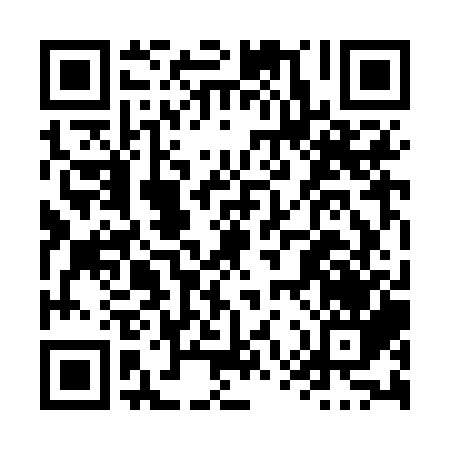 Prayer times for Half Way Cabin, Quebec, CanadaWed 1 May 2024 - Fri 31 May 2024High Latitude Method: Angle Based RulePrayer Calculation Method: Islamic Society of North AmericaAsar Calculation Method: HanafiPrayer times provided by https://www.salahtimes.comDateDayFajrSunriseDhuhrAsrMaghribIsha1Wed2:334:2811:534:597:189:132Thu2:304:2611:525:007:209:163Fri2:284:2411:525:017:219:194Sat2:254:2211:525:027:239:215Sun2:224:2111:525:037:259:246Mon2:194:1911:525:047:269:277Tue2:164:1711:525:057:289:298Wed2:144:1511:525:067:299:329Thu2:114:1411:525:077:319:3510Fri2:084:1211:525:087:329:3711Sat2:054:1111:525:097:349:4012Sun2:024:0911:525:107:359:4313Mon2:004:0811:525:117:379:4514Tue1:594:0611:525:127:389:4515Wed1:584:0511:525:127:409:4616Thu1:584:0311:525:137:419:4717Fri1:574:0211:525:147:439:4718Sat1:564:0111:525:157:449:4819Sun1:563:5911:525:167:469:4920Mon1:553:5811:525:177:479:5021Tue1:553:5711:525:177:489:5022Wed1:543:5611:525:187:509:5123Thu1:543:5411:525:197:519:5224Fri1:533:5311:525:207:529:5225Sat1:533:5211:535:207:539:5326Sun1:523:5111:535:217:559:5427Mon1:523:5011:535:227:569:5428Tue1:513:4911:535:237:579:5529Wed1:513:4811:535:237:589:5630Thu1:503:4711:535:247:599:5631Fri1:503:4711:535:258:009:57